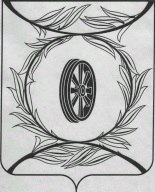 Челябинская областьСОБРАНИЕ ДЕПУТАТОВ КАРТАЛИНСКОГО МУНИЦИПАЛЬНОГО РАЙОНАРЕШЕНИЕ от 28 марта 2019 года № 632-Н                 Об отчёте исполняющего обязанности главы Карталинского муниципального района о результатах его деятельности и деятельности администрации Карталинского муниципального района  за 2018 годЗаслушав и обсудив отчёт исполняющего обязанности главы Карталинского муниципального района о результатах его деятельности и деятельности администрации Карталинского муниципального района  за 2018 год, руководствуясь частью 11.1 статьи 35 и частью 5.1 статьи 36 Федерального закона от 06.10.2003 года  № 131-ФЗ «Об общих принципах организации местного самоуправления в Российской Федерации», Уставом Карталинского муниципального района,Собрание депутатов Карталинского муниципального района РЕШАЕТ:1. Утвердить отчет исполняющего обязанности главы Карталинского муниципального района о результатах его деятельности и деятельности администрации Карталинского муниципального района  за 2018 год.2. Исполняющему обязанности главы Карталинского муниципального района опубликовать отчет исполняющего обязанности главы Карталинского муниципального района о результатах его деятельности и деятельности администрации Карталинского муниципального района  за 2018 год в средствах массовой информации и разместить на официальном сайте администрации Карталинского муниципального района в сети Интернет.Председатель Собрания депутатовКарталинского муниципального района                                 В.К. ДемедюкПриложениек решению Собрания депутатовКарталинского муниципального районаот 28 марта 2019 года № 632-НОтчет  исполняющего обязанности главыКарталинского муниципального района о результатахего деятельности и о результатах деятельности администрации 
Карталинского муниципального района за 2018 годКонсолидированный бюджетЗа 2018 год в консолидированный бюджет Карталинского муниципального района поступило доходов 1494,6 млн. рублей, в том числе налоговых и неналоговых доходов 523,1 млн. рублей с приростом на 15,3% по сравнению с 2017 годом.Наибольший удельный вес в структуре налоговых и неналоговых доходов занимает налог на доходы физических лиц – 68,0 % или 355,8 млн. рублей.В 2018 году из областного бюджета в бюджет Карталинского муниципального района поступило дополнительно межбюджетных трансфертов в сумме 90,4 млн. рублей.Во исполнение поручения Губернатора Челябинской области Дубровского Б.А. по снижению резервов налоговых и неналоговых доходов местных бюджетов, в целях увеличения доходной части консолидированного бюджета Карталинского муниципального района на 2018 год Карталинскому муниципальному району утвержден план по снижению резервов в сумме 5,9 млн. рублей. В результате проведённых мероприятий снижение резервов налоговых и неналоговых доходов составило 14,1 млн. рублей, а это  перевыполнение плана более чем в два раза.В целях исполнения решения Губернатора Челябинской области о мотивировании органов местного самоуправления области путем предоставления межбюджетных трансфертов по итогам работы муниципалитетов в результате снижения недоимки в областной бюджет по налогу на доходы физических лиц и налогу, взимаемому в связи с применением упрощенной системы налогообложения, по итогам проведенных совещаний с налогоплательщиками за 2017 год Карталинскому муниципальному району дополнительно выделено 111,5 тыс. рублей, что составляет 50 процентов от суммы поступлений в областной бюджет. В 2019 году по итогам работы за 2018 год планируется получить из областного бюджета 447,0 тыс. рублей.Расходы консолидированного бюджета за 2018 год составили 1485,7 млн. рублей с приростом 5,9 % к 2017 году. Карталинский муниципальный район по оценке качества управления муниципальными финансами, проводимой Министерством финансов Челябинской области, по итогам последних 5-ти лет относится к муниципальному образованию с высоким качеством организации бюджетного процесса.	Социально-экономическое положениеОтгружено товаров собственного производства, выполнено работ и услуг собственными силами по «чистым видам деятельности» за 2018 год    3,6 миллиарда рублей(101,8 % к уровню соответствующего периода 2017 года).Введено в эксплуатацию жилых домов за2018 года 4427,0  кв.м. (99,6% к уровню 2017 года).Просроченная задолженность по заработной плате в организациях и на предприятиях Карталинского муниципального района отсутствует.Среднемесячная заработная плата по крупным и средним предприятиям Карталинского муниципального района на 01.12.2018 года составляет 33244,7рублей, что на 9,8 % выше соответствующего периода 2017 года.Уровень безработицы населения составил  2,4% (аналогичный период 2017 года – 2,6%).За 2018 год было создано 33 новых рабочих места в сфере потребительского рынка. Проводилась работа совместно с ОКУ «Центр занятости населения» по снижению неформальной занятости населения, созданию временных  рабочих мест  для трудоустройства безработных. В течение года создано 32 временных рабочих  места  (на благоустройство и озеленение территорий в сельских поселений, в лесничество на пожароопасный период).ПромышленностьОбъем отгруженной продукции по «чистым видам» экономической деятельности по отраслям за 2018 год:1) добыча полезных ископаемых – 475,3 млн. рублей(107,1% к уровню 2017 года); 2) обрабатывающие производства – 1875,5 млн.рублей (93,4%  к уровню 2017 года); 3) обеспечение электрической энергией, газом и паром – 336,6 млн.рублей (109,4% к уровню 2017 года); 4) водоснабжение, водоотведение, организация сбора и утилизации отходов – 271,6 (130,0 % к уровню 2017 года).В рамках реализации муниципальной программы «Поддержка развития малого и среднего предпринимательства» в течение года проводились следующие мероприятия: 1) по оценке регулирующего воздействия проектов нормативных правовых актов, затрагивающих вопросы осуществления предпринимательской и инвестиционной деятельности, проведено 11 процедур оценки регулирующего воздействия;2) в целях оказания имущественной поддержки предпринимателей утверждены Перечни муниципального имущества (Карталинского муниципального района, сельских поселений: Варшавского, Великопертровского, Анненского, Южно-Степного), предназначенного для предоставления во владение и (или) пользование субъектам предпринимательства. 14 СМСП арендовали имущество общей площадью1048,0 квадратных метров;3)  проведен Форум к Дню работников сельского хозяйства и перерабатывающей промышленности, где наградили три лучших крестьянских хозяйства (1место КХ «Урал» Рахимов С.Б., 2 место ИП глава КФХ Черных А.А., ИП Ермагаметов Ж.О.), премиальный фонд 100,0 тысяч рублей распределен между победителями.Разработаны  «дорожные карты» по внедрению целевых моделей ведения бизнеса и повышения инвестиционной привлекательности: «Постановка на кадастровый учет земельных участков и объектов недвижимого имущества», «Регистрация прав собственности на земельные участки и объекты недвижимости».ИмуществоВ результате работы Управления по имущественной и земельной политики Карталинского муниципального района в 2018 году в бюджет Карталинского муниципального района поступили:1) арендная плата  от использования имущества – 5025,8 тыс. рублей;2) доходы от продажи земельных участков – 756,1 тыс.  рублей;3) доходы, получаемые в виде арендой платы за земельные участки– 7742,2  тыс. рублей.В 2018 году Управлением по имущественной и земельной политике Карталинского муниципального района приобретено следующее движимое и недвижимое имущество:1) машина для очистки канализационных сетей КО-514 в количестве 1 штука общей стоимостью 4 473 633,33 рублей;2) 6  жилых помещений для детей-сирот и детей, оставшихся без попечения родителей, лиц из их числа общей стоимостью 3 804,1 тыс. рублей;3) 1 жилое помещение для работников бюджетной сферы Карталинского муниципального района общей стоимость 628 344 рублей.Сельское хозяйствоОсновой развития экономики Карталинского муниципального района является сельскохозяйственное производство. В сельском хозяйстве Карталинского муниципального района работают 9 коллективных хозяйств.  Из них крупные хозяйства Карталинского муниципального района: ООО «Варшавское», ООО «Агро-ВВЕК», ООО «Гама  Урал», ООО «Нива», а также  94 КФХ.Доля обрабатываемой пашни в 2018 году составила 129,4 тыс. гектаров или 91% от общей площади. Площадь посевных площадей составила 109,1 тыс.гектаров,  что выше уровня 2017года на 101% (2017год – 107,9 тыс.га). Валовой сбор зерновых и зернобобовых культур составляет 84,2 тысяч  тонн  или 70 % к уровню 2017 года (2017год – 121 тыс.тонн).Средняя урожайность зерновых – 10,2 ц/га, что на 33% ниже 2017 года (2017 год – 15,2 ц/га).В 2018 году в хозяйствах всех форм собственности произведено продукции животноводства:1) молока –16,2 тыс.тонн (2017год – 16,89 тыс.тонн),  сокращение объема производства обусловлено сокращением поголовья коров в хозяйствах населения;2) мяса – 3,4 тыс. тонн, что выше уровня  2017года на 101%;3) яйцо – 3007 тыс.штук.В течение 2018 года государственную поддержку из средств  бюджетов всех уровней получили71сельхозтоваропроизводителей в сумме137,6 миллионов рублей (2017год – 61 сельхозтоваропроизводителей –80,5млн.рублей).Строительство, инфраструктура, инвестицииУправление строительства, инфраструктуры и ЖКХ Карталинского муниципального района в 2018 году, согласно Положению, утвержденному решением Собрания депутатов Карталинского муниципального района от 28.02.2017 года № 243,  осуществляло реализацию  части полномочий администрации Карталинского муниципального района.В рамках реализации полномочий по строительной, градостроительной деятельности за 2018 год отделом архитектуры и градостроительства Управления строительства, инфраструктуры и ЖКХ Карталинского муниципального района выданы 174 разрешения на строительство и реконструкцию.Подготовлено 118 градостроительных планов земельных участков.Обследовано  и  выдано 7  актов по освидетельствованию выполненных работ по объектам жилищного строительства с привлечением средств материнского капитала.Подготовлено и выдано 40 постановлений администрации  Карталинского муниципального района по уточнению видов использования земельных участков.Уточнены почтовые адреса 90объектам с внесением их в ФИАС.Выдано 76 ордеров на производство земляных работ по прокладке инженерных коммуникаций.Рассмотрено и согласовано 405 межевых планов земельных участков.Сформировано и утверждено 405 схем размещения земельных участков на кадастровом плане территории, из них 148 для объектов жилищного строительства.Введено в эксплуатацию 93 объекта, из них:77 индивидуальные жилые дома;7 линейные объекты;5 производственные  объекты;2 объекта сельскохозяйственного назначения;2 общественные объекты.Выдано 9 разрешений на установку рекламных конструкций.Проведено 29 публичных слушаний по вопросам градостроительной деятельности.Отделом архитектуры и градостроительства Управления строительства, инфраструктуры и ЖКХ Карталинского муниципального района велась работа по организации исполнения мероприятий приоритетного проекта «Городская среда». В целях реализации проекта «Городская среда»  выполнены следующие мероприятия.Проведено рейтинговое голосование по  мероприятиям муниципальной  программы  «Формирование современной  городской среды населенных пунктов Карталинского  муниципального района  на 2018 год». В муниципальную  программу  вошли 8 дворовых и 1 общественная территории.Для исполнения мероприятий муниципальной программы из бюджета Челябинской области выделено 13 млн. 974,1 тыс. рублей. Все мероприятия реализованы в полном объеме.О работе эколога.Совместно с главами поселений организованы и проведены субботники на территории всех поселений, составлен соответствующий отчет в Министерство строительства и инфраструктуры Челябинской области.За 2018 год по результатам рейдов составлено и выдано 72 предписания по нарушению Правил благоустройства Карталинского городского поселения.В течение всего года на постоянной основе  в связи со значительными изменениями федерального и регионального законодательства осуществлялось взаимодействие с Региональным оператором по Магнитогорскому кластеру по обращению с отходами на территории Карталинского муниципального района. Совместно с главами  и специалистами поселений,  руководством отделов архитектуры, ЖКХ, строительства  Управления строительства, инфраструктуры и ЖКХ Карталинского муниципального района проводилась объемная работа по введению в действие новой схемы сбора отходов (определение мест установки контейнерных площадок, составление реестра, описание контейнерных, установление графика движения мусоровозов и т.п.).В связи с изменениями сбора отходов и ответственности за ликвидацию несанкционированных свалок в Карталинском муниципальном  районе разработана и принята муниципальная программа «Организация  мероприятий межпоселенческого характера на территории поселений Карталинского муниципального района, в том числе ликвидация несанкционированного размещения твердых коммунальных отходов на 2018-2020 годы». В рамках муниципальной программы проведены три мероприятия на общую сумму 1600,0 тыс. рублей.Выделено финансирование на приобретение контейнеров для временного накопления отходов 10  сельским поселениям Карталинского муниципального района.На основании предупредительных документов надзорных органов  четырем сельским поселениям выделено финансирование на ликвидацию несанкционированных свалок.В течение 2018 года совместно с главой Южно-Степного сельского поселения и Министерством экологии Челябинской области осуществлялось исполнение  муниципальной программы по ремонту ГТС  на ручье Сухой дол (Вишневая плотина) и контроль за выполнением работ по ремонту. Заключен трехлетний контракт,  подрядчиком выполнены запланированные в этом году  работы. Отчет  об исполнении  в декабре 2018 года принят  в Министерстве экологии Челябинской области.В рамках муниципальной программы « Чистая вода» главам 7 сельских поселений выделено финансирование в сумме 740 тыс. рублей для выполнения проектной документации по организации зон санитарной охраны 7 скважин.В период май-ноябрь 2018 года организован и проведен второй  районный конкурс «Родники малой Родины» социального проекта «Родники малой Родины» по благоустройству родников.Отдел строительства Управления строительства, инфраструктуры и ЖКХ Карталинского муниципального района проводит реализацию программы «Обеспечение доступным и комфортным жильем граждан Российской Федерации» в Карталинском муниципальном районе на период 2014-2021 годы».Реализация муниципальной программы «Обеспечение доступным и комфортным жильем граждан Российской Федерации» в Карталинском муниципальном районе на период 2014-2021 годы в 2018 году выполнена в рамках следующих подпрограмм:1)«Модернизация объектов коммунальной инфраструктуры»;2)«Оказание молодым семьям государственной поддержки для улучшения жилищных условий».Финансирование по подпрограмме «Модернизация объектов коммунальной инфраструктуры» в 2018 году составило 15 млн. 683,17 тыс. рублей, в том числе:13млн. 600,0 тыс. рублей областного бюджета;2 млн. 83,17 тыс. рублей местного бюджета.На строительство газопроводов и газовых сетей освоено 14 млн. 901,74 тыс. рублей, в том числе:13млн. 600,0 тыс. рублей областного бюджета;1 млн. 301,47 тыс. рублей местного бюджета.Подрядной организацией ООО «Яшма» в 2018 году построено:2600 метров газопровода в поселке Варшавка, освоено 7 млн. 600,00 тыс. рублей средств областного бюджета, 499,40 тыс. рублей средства местного бюджета;2900 метров газопровода в поселке Некрасово, освоено 4 млн. 653,53 тыс. рублей средств областного бюджета, 159,10 тыс. рублей средства местного бюджета;478 метров газопровода  в с. Анненское, освоено 1 млн. 346,47 тыс. рублей средств областного бюджета, 67,31 тыс. рублей средства местного бюджета.За счёт средств местного бюджета осуществлено техобслуживание действующих газопроводов в с. Еленинка, п. Снежный, п. Новокаолиновый, п. Джабык на общую сумму 488,04 тыс. рублей.На модернизацию систем электроснабжения в п. Джабык объем финансирования из средств местного бюджета в 2018 году составил 781,70 тыс. рублей.В  рамках реализации мероприятий подпрограммы «Оказание молодым семьям государственной поддержки для улучшения жилищных условий»  согласно Соглашению, заключенному между Министерством строительства и инфраструктуры Челябинской области  и администрацией Карталинского муниципального района, в 2018 году улучшены жилищные условия 19 молодым семьям. Приобретено 1131,0 кв.м. жилых помещений с общим объемом финансирования из бюджетов всех уровней 8 млн. 55 тыс. 318,6 рублей, в том числе за счет средств:1 097 329,5 рублей федерального бюджета;3 821 304,05 рублей областного бюджета;3 136 685,05 рублей местного бюджета.Собственные и заемные средства участников подпрограммы составили 32 436 151,60 рублей.В Министерство строительства и инфраструктуры Челябинской области предоставлена заявка – список на финансирование мероприятий подпрограммы из федерального и областного бюджетов, исходя из объемов финансирования, предусмотренных на эти цели в бюджете Карталинского района. На 2019 год  в бюджете Карталинского муниципального района для улучшения жилищных условий 30 молодым семьям предусмотрено 35 млн. 468,77 тыс. рублей на приобретение или строительство 1 848 кв. метров жилых помещений.Инженерами – сметчиками отдела строительства Управления строительства, инфраструктуры и ЖКХ Карталинского муниципального района подготовлена сметная документация по  строительству газовых сетей, ремонту объектов теплоснабжения, водоснабжения и водоотведения, ремонту и содержанию автомобильных дорог при  подготовке конкурсной документации и заключению контрактов и договоров на выполнение работ. За 2018 год   разработана сметная документация по ремонтам объектов образования на сумму 18 632,5 тыс. рублей, по объектам здравоохранения на сумму 6 452,2 тыс.рублей, по объектам культуры на сумму 13 885,3 тыс. рублей, также разрабатывалась сметная документация по заявкам глав сельских поселений.В 2018 году отдел жилищно-коммунального хозяйства  занимался  решением вопросов  электро-, тепло-, газо- и водоснабжения населения, водоотведения.В целях качественного предоставления коммунальных услуг населению города Карталы Управлением строительства, инфраструктуры и ЖКХ Карталинского муниципального района проводится реализация мероприятий по муниципальным программам:1) «Развитие дорожного хозяйства в Карталинском муниципальном районе на 2017-2021 годы»;2) «Чистая вода» на территории Карталинского муниципального района на 2010-2020 годы»;3) «Устойчивое развитие сельских территорий Карталинского муниципального района на период 2014-2020 годы».Объем финансирования по программе «Развитие дорожного хозяйства в Карталинском муниципальном районе на 2017-2020 годы»  в 2018 году составил  по программе  29 млн. 553,00 тыс. рублей, в том числе:комплексное развитие дорожно-транспортной инфраструктуры 11 млн. 103,77 тыс. рублей, в том числе областной бюджет 9 млн. 246,8 тыс. рублей, местный бюджет 1 млн. 856,97 тыс. рублей.Выполнены два мероприятия:1) Ремонт улично-дорожной сети п.Сухореченский, ул.Новостроющая, протяженностью 1,281 км на сумму 6 млн. 389,5 тыс. рублей, в том числе  областной бюджет 5 млн. рублей, местный бюджет 1 млн. 292,7 тыс. рублей;2)  Ремонт автодороги пер. Чайковского (от ул. Набережная до ул. 8-е Марта) на территории г. Карталы, протяженностью 0,572 км на сумму 4 млн. 714,27 тыс. рублей, в том числе областной бюджет 4 млн. 150,0 тыс. рублей, местный бюджет  564,27 тыс. рублей.На  дорожную деятельность в отношении автомобильных дорог местного значения фактически освоено 18 млн. 449,23 тыс. рублей.По программе «Устойчивое развитие сельских территорий Карталинского муниципального района на период 2014-2020 годы» объем финансирования  на 2018 год  1 млн. 800,00 тыс. рублей средств местного бюджета, в том числе:600,00 тыс. рублей на корректировку инженерно-геодезических и выполнение инженерно-геологических изысканий для выполнения проекта на линейный объект: «Газоснабжение жилых домов в с. Елизаветопольское Карталинского района Челябинской области»;1 млн. 200,00 тыс. рублей на сбор исходных данных на проектирование и выполнение проекта на линейный объект: «Газоснабжение жилых домов левобережной части села Неплюевка Карталинского района Челябинской области».По программе«Чистая вода» на территории Карталинского муниципального района на 2010-2020 годы в 2018 году из бюджета Карталинского муниципального района освоено 1 млн. 790,0  тыс. рублей, в том числе 750,0 тыс. рублей на ремонт водонапорной башни в п. Южно-Степной, 740,0 тыс. рублей на разработку проектно-сметной документации на устройство  зоны санитарной охраны на шести скважинах сельских населенных пунктов Карталинского муниципального района – Снежненского, Варшавского и Мичуринского сельских поселений, 300,0 тыс. рублей  на благоустройство локальных водных источников (родников).По муниципальной программе «Реализация полномочий по решению вопросов местного значения Карталинского городского поселения на 2017-2020 годы»  отделом ЖКХ Управления строительства, инфраструктуры и ЖКХ Карталинского муниципального района реализуются подпрограммы:1) «Благоустройство»;2) «Дорожное хозяйство»;3) «Коммунальное хозяйство»;4) «Развитие газификации».Для реализации мероприятий подпрограммы «Благоустройство»  подготовлена конкурсная документация, проведены аукционы и заключены  шесть муниципальных контрактов, на проведение ремонтов объектов коммунальной инфраструктуры заключены 34 договора с подрядчиками,  на общую сумму 29 млн. 102,3 тыс. рублей, в том числе:2 млн. 200,0 тыс. рублей на озеленение;10 млн. 617,3 тыс. рублей на содержание объектов внешнего благоустройства;2 млн. 385,0 тыс. рублей на благоустройство дворовых территорий;13 млн. 900,0 тыс. рублей на модернизацию систем освещения.Мероприятия подпрограммы «Благоустройство», предусмотренные на 2018 год, выполнены в полном объеме, средства местного бюджета 29 млн. 102,3 тыс. рублей полностью освоены.Для реализации мероприятий подпрограммы «Дорожное хозяйство»  регулярно проводилось обследование автомобильных дорог города Карталы, частично с участием представителей Государственной инспекции по безопасности дорожного движения. На основании актов обследования составлены дефектные ведомости, разработана сметная документация, подготовлена  конкурсная документация, проведены аукционы, заключены  муниципальные контракты с подрядчиками,  на общую сумму 13 млн.665,6 тыс. рублей, в том числе:3 млн. 500,0 тыс. рублей на комплексное развитие дорожно-транспортной инфраструктуры;2 млн. 998,0  тыс. рублей на обеспечение безопасности дорожного движения;7 млн. 167,6 тыс.  рублей на содержание улично-дорожной сети.Проведены ямочный ремонт улично-дорожной сети ул. Славы, пер. Чайковского, пер. Дзержинского, ул. Железнодорожная, ул. Карташева, грейдирование ул. Крайняя, пер. Короткий, ул. Спортивная, ул. Заводская, ул. Малая, ул. Борьбы, ул. Ремзавод, ремонт, перенос и содержание автобусных остановок, зимнее и летнее содержание дорог.В рамках подпрограммы «Коммунальное хозяйство» проведена подготовка объектов теплоснабжения, водоснабжения и водоотведения города Карталы к работе в осенне-зимний период 2018-2019 годов.В 2018 году капитальный ремонт общего имущества МКД по «Региональной программе капитального ремонта общего имущества многоквартирных домов в Челябинской области на 2014-2043гг.» проведен ремонт  в 6 многоквартирных домах г. Карталы на общую сумму средств фонда капитального ремонта  7 млн. 22,9 тыс. рублей.Управление строительства, инфраструктуры и ЖКХ Карталинского муниципального района является организатором пассажирских перевозок на территории Карталинского муниципального района.  В  2018 году договор с МУП Карталинского муниципального района«Автовокзал» на оказание услуг по пассажирским перевозкам на территории Карталинского муниципального района  продлён.  МУП Карталинского муниципального района «Автовокзал» также осуществляет пассажирские перевозки по межмуниципальному маршруту: Карталы – Челябинск.По заявлениям выдавались разрешения на осуществление перевозок крупногабаритных, тяжеловесных грузов, при движении по муниципальным автомобильным дорогам общего пользования.ОбразованиеВсе учреждения образования в Карталинском муниципальном районе сохранены и работают стабильно.Для обеспечения доступности дошкольного образования в Карталинском муниципальном районе 20 образовательных учреждений, реализующих основную программу дошкольного образования (13 в городе, 7 в селе) с 12 филиалами. В целом услуги дошкольного образования получают 2555 детей, в том числе 601 ребенка в возрасте до 3-х лет. В очередности на предоставление места в детских садах детей старше 3-х лет нет.100% дошкольные образовательные учреждения оснащены компьютерами для управления и организации педагогического процесса. В МДОУ №2 имеется компьютерный класс для детей.151 ребенок  из категории малообеспеченные семьи  бесплатно посещают детские дошкольные учреждения, 741 ребенок (многодетные семьи, семьи участников боевых действий) пользуются льготами по оплате за детский сад.В Карталинском муниципальном районе 20образовательных учреждений, из них 6 филиалов, 1 бюджетное образовательное учреждение 13 казенных образовательных учреждений. В них обучаются 4979  человека. Организован подвоз  в 10 образовательных учреждений.  Охват обучающихся горячим питанием в школах составляет 100 %, из них льготное  бесплатное питание имеют 2710 человека (или 58% от общего числа) стоимость в день питания на 1 ученика составляет 27 рублей. В целях обеспечения учащихся сельских образовательных учреждений овощной продукцией в 2018 году на пришкольных огородах выращены собственными силами овощи (картофель 10,7 т, морковь 1,8 т, свекла 1,7 т, капуста 2,1 т), что позволило расширить меню питания школьника, не увеличивая стоимость питания за 1 день. С2016 года дополнительно организован школьный огород для выращивания овощей в с. Анненское (площадью 7 га). К работе привлечены учащиеся образовательных учреждений. Силами учащихся выращено картофеля 43 т, свеклы 1,7т, морковь 4 т.На подготовку образовательных организаций к новому учебному году по программе ремонтов выделено 11460,7 тыс.рублей, из них 2407,1 тыс. рублей из областного бюджета,  9053,6 тыс.рублей из местного бюджета. 100% общеобразовательных организаций оборудованы системой видеонаблюдения. В 2018году завершена работа по устройству ограждения в школахСредняя заработная плата в 2018 году составила: педагогические работники дошкольных учреждений – 22,8 тыс. рублей (2017 – 21,8 тыс. рублей);педагогические работники общеобразовательных учреждений – 29,7 тыс. рублей (2017 – 29,1 тыс. рублей).Выплачены «подъемные»  12 молодым специалистам в общей сумме 1,093 млн. рублей.Культура  и спортСеть учреждений культуры  сохранена и стабильно работает. В Карталинском муниципальном районе 73 учреждения культуры. В  Карталинском муниципальном районе на настоящее время действует 5 коллективов со званием «народный» и «образцовый», 3 модельные библиотеки и 3 библиотеки имеют статус «Павленковская».В 2018году учреждениями культуры Карталинского муниципального района проведено 5090 мероприятий, том числе в сельской местности 4278     (2017год– 4900).  Количество мероприятий увеличилось на 190.На территории Карталинского муниципального района проходят  мероприятия областного уровня. Вот уже несколько лет подряд проходит  Рождественская ёлка Губернатора Челябинской области, на которой присутствуют дети из 5 районов Челябинской области (Варненский, Бреденский, Чесменский, Локомотивный округ и Карталинский район). Численность работников культуры составляет  282 человека. Средняя заработная плата работников культуры Карталинского муниципального района– 34 243,68.Педагогических работников учреждений  ДШИ – 30 152,33.Объём средств от внебюджетной деятельности в 2018 году составил 2516,8 тыс. рублей, в 2017году – 1 286,2 тыс. рублей. Объём средств от платных услуг увеличился в 1,9% Платные услуги предоставляют все учреждения культуры.Нововведением в Карталинском муниципальном районе стало сотрудничество с театрами г.Челябинска. В 2018 году показано6 спектаклей для жителей Карталинского муниципального района. 25 октября 2018 года  в Доме культуры «40 лет Октября» открыт кинозал. За 2018 год продемонстрировано 245 киносеансов (105 – российских и 140 – зарубежных) Число посетителей составил 4846 человек.  Валовый сбор за ноябрь, декабрь составил 697,0 тысяч рублей. Для создания благоприятных условий и самореализации детей и молодежи    в учреждениях культуры и спорта проведены мероприятия по укреплению материально технической базы, ремонтные, противопожарные мероприятия.Одним из основных факторов развития массового спорта является спартакиадное движение, которым охвачены все возрастные категории жителей нашего района  от 3 до 79 лет. Количество участников спортивно-массовых мероприятий в 2018 году  составило  18007 человек. Помимо спартакиад проводились и массовые физкультурно-оздоровительные мероприятия среди населения Карталинского муниципального района («Лыжня России», легкоатлетическая  эстафета, посвященная Дню  Победы, и др.).Большое значение для развития массового спорта имеет эффективное функционирование муниципальных спортивных объектов: Детско-юношеской спортивной школы, физкультурно-оздоровительного комплекса «Юбилейный» и филиала СК «Локомотив». На базе ФОК «Юбилейный»   в спортивных объединениях по гиревому спорту, футболу, волейболу, настольному теннису и другим видам спорта систематически занимается  507   человек, на СК «Локомотив» 208 человек. На стадионе«Локомотив»   функционируют  2  ледовых  корта,   осуществляется прокат спортинвентаря. Количество лиц, привлеченных к занятиям физической культурой и спортом, по МБУ ФОК «Юбилейный» составило 1758 человек, по спортивному комплексу «Локомотив» 13350 человек.Работа по организации физкультурно-оздоровительной и спортивно-массовой работы ведется с лицами с ограниченными возможностями здоровья. Проводятся спортивные фестивали и праздники. Организованы занятия физической культурой и спортом для лиц с ограниченными возможностями в группах, проводятся индивидуальные занятия в тренажерном зале. Организована работа по реализации комплекса ГТО.  Центром тестирования  проведено 78 мероприятий по реализации Всероссийского спортивного комплекса «Готов к труду и обороне» с охватом 1448 человеке. Знаки отличия получили 696 человек, в том числе 309 золото, 218 серебро, 169 бронзовый. Социальная помощьУправление социальной защиты населения Карталинского муниципального района Челябинской области предоставляет  населению 40 государственных услуг.За 2018 год  за государственной услугой  обратились  6372 гражданина.       По предоставленным государственным услугам  всем категориям граждан за отчетный период произведено выплат на сумму 198,7 млн. рублей.За 2018 год обратились за назначением субсидии 2747 семей.   Среднемесячное количество получателей жилищных субсидий  в 2018 году – 982 семьи, выплачено субсидии на сумму 20,8 млн. рублей.За  2018 год расходы,  предусмотренные  законодательством всем льготным категориям граждан, составили 92,7 млн. рублей.За  2018 год получателям государственных пособий гражданам, имеющим детей (4290 граждан), выплачено детских  пособий на  сумму 84,1 млн. рублей. Осуществлены выплаты социального пособия на погребение 91 гражданам на сумму 0,6 млн. рублей.За 2018 год прошли оздоровление и реабилитацию 271 ребенок.В соответствии с муниципальной программой «Профилактика социального сиротства и семейного неблагополучия», утвержденной постановлением Карталинского муниципального района от 05.12.2017 года № 1099, в 2018 году из средств местного бюджета на проведение мероприятий выделено 455,5 тыс. рублей. Денежные средства освоены в полном объеме.В соответствии с муниципальной программой «Социальная поддержка населения Карталинского муниципального района на 2018-2020 гг.», утвержденной постановлением администрации Карталинского муниципального района от 05.12.2017 года № 1100, в 2018 году выделено 1,7 млн. руб., освоено 1,5 млн. рублей, исполнение составляет 88%.В соответствии с муниципальной программой «Развитие социальной защиты населения в Карталинском муниципальном районе» на 2017-2019 годы, утвержденной постановлением администрации Карталинского муниципального района от 28.12.2016 года № 811, в 2018 году выделено 294,978 млн. рублей, освоено 288,036 млн. рублей, исполнение составляет 97,6%.ЗдравоохранениеОсновным направлением работы здравоохранения Карталинского муниципального района является увеличение продолжительности и улучшение качества жизни населения Карталинского муниципального района, обеспечение доступности медицинской помощи и повышение эффективности медицинских услуг.Медицинское обслуживание населения Карталинского муниципального района организовано на базе двух больниц: муниципальной и отделенческой, которые оказывают первичную медико-санитарную помощь. Кроме этого МУЗ «Карталинская городская больница» оказывает  специализированную медицинскую помощь в условиях круглосуточного стационара.Основная проблема карталинского здравоохранения – дефицит врачебных кадров. Средний возраст врачей – 50,6лет, среднего медицинского персонала – 46,1 лет. В настоящее время в университете обучается  9человек по целевому обучению, один человек – по программе «Ординатура».В 2018 году по программе «Земский доктор» принят фельдшер в отделение скорой медицинской помощи. Молодым специалистам выплачено единовременных пособий за счет средств местного бюджета на сумму 250,0 тыс. рублей (2017 год – 200,0).  Предоставлено квартир 2 (2017 год – 3).Общее финансирование за 2018 год составило 350753,0 тыс. рублей, из них за средства от приносящей доход деятельности составили 20728,3 тыс. рублей.В 2018 году МУЗ «Карталинская городская больница» ликвидирована просроченная кредиторская задолженность в сумме 13254,74 тыс. рублей.Выдержаны индикативы средней зарплаты медицинским медработникам согласно Указа Президента: врачи209,8%(индикатив – 200%), средний медицинский персонал – 99,6%( индикатив – 100%),младший медицинский персонал – 100,3% (индикатив – 100%).Проделана большая работа по улучшению материально-технической базы больницы:за счет средств областного бюджета проведен ремонт на сумму10071,4 тыс. рублей;на антитеррористические мероприятия – 1432,9 тыс. рублей;за счет средств федерального бюджета проведена поставка медицинского оборудования для детской поликлиники: аппарат ЭКГ, оборудование для офтальмолога. В 2019 году планируется поставка рентгенологического аппарата.Обращения  гражданВ 2018 году в органы местного самоуправления Карталинского муниципального района поступило 1953 обращения граждан, что составляет 64.4% от количества обращений, поступивших в 2017 году (3031), из них в администрацию Карталинского муниципального района– 1105 обращений (2017 год – 1319). На личный прием всего  обратилось 636 человека, в администрации Карталинского муниципального района 163 человека, из них главой Карталинского муниципального района принято 94, заместителем главы 69.           Поддержано 768 обращений, их них меры приняты по 182 обращениям, даны разъяснения в соответствии с законодательством РФ по 1185 обращениям.Подводя итог, хочу поблагодарить за оказанное содействие в работе, Вас, уважаемые депутаты, своих заместителей, начальников комитетов, управлений, руководителей муниципальных предприятий и учреждений, глав поселений, за совместную работу и взаимопонимание в 2016 году и надеюсь на дальнейшее  взаимное сотрудничество.